Colegio Emilia Riquelme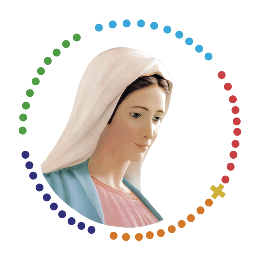 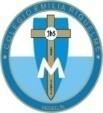 Tecnología e informática Grado: 6Gracias por su apoyo.Un saludo enorme y Dios los guarde.Nuestras clases en el horario normal los lunes de 08:00 a 9:00 am.Miércoles de 9:30 a 10:30 aclarar dudas por WhatsApp.(Los correos por si se presentan inquietudes). Correo: protecnologia11@gmail.com. Fecha 19 de octubre 2020SALUDO: CANCION.Tema: Explicación de la clasificación de las empresas.https://encolombia.com/economia/empresas/definicionyclasificaciondelaempresa/.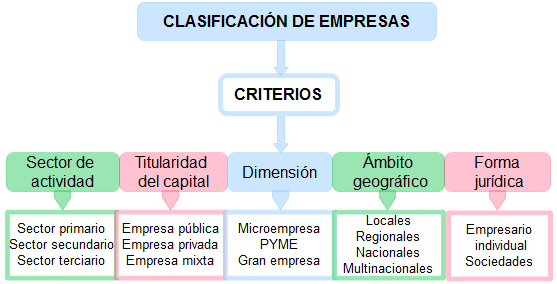 Fecha 21 de octubre 2020Tema: CARTELERA EN WORD.Debes elegir un criterio, ampliar la información y hacer una cartelera en el Word o en el Paint.La cartelera debe contener imagen, margen, color, mensaje, 3 palabras claves, formas y color de fondo.